6. razred, ANGLEŠČINAPouk na daljavo, 7. april  2020, 14. uraDistance learning during temporary school closure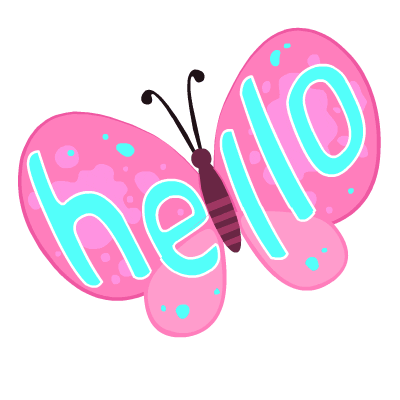 6. razred, ANGLEŠČINAPouk na daljavo, 7. april  2020, 14. uraDistance learning during temporary school closure6. razred, ANGLEŠČINAPouk na daljavo, 7. april  2020, 14. uraDistance learning during temporary school closureNASLOV  URE:  Vaje slušnega razumevanja (games)NASLOV  URE:  Vaje slušnega razumevanja (games)NASLOV  URE:  Vaje slušnega razumevanja (games)ZAPOREDNA ŠT. URE pouka na daljavo: 14DATUM: 7. 4. 2020RAZRED: 6.Hello, everyone.  Today you will do some games for learning basic English vocabulary and spelling.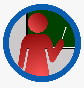 Hello, everyone.  Today you will do some games for learning basic English vocabulary and spelling.Hello, everyone.  Today you will do some games for learning basic English vocabulary and spelling.GAMES  to learn English:  Ko boste kliknili na spodnjo povezavo, bostena spletni strani videli naslov in zraven različne možnosti: igre (games), besedišče (vocabulary), tvorjenje fraz (phrases), črkovanje (spelling),  opisi predmetov (describer). Izberite besedišče  (črkovanje, opise), Home 1,  Home 2, Buildings, Places in  rešite naloge.  Games   Vocabulary     Phrases      Spelling   Describer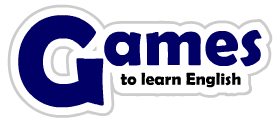 https://www.gamestolearnenglish.com/fast-vocab/ Novo besede si zapišite v zvezek.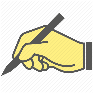 GAMES  to learn English:  Ko boste kliknili na spodnjo povezavo, bostena spletni strani videli naslov in zraven različne možnosti: igre (games), besedišče (vocabulary), tvorjenje fraz (phrases), črkovanje (spelling),  opisi predmetov (describer). Izberite besedišče  (črkovanje, opise), Home 1,  Home 2, Buildings, Places in  rešite naloge.  Games   Vocabulary     Phrases      Spelling   Describerhttps://www.gamestolearnenglish.com/fast-vocab/ Novo besede si zapišite v zvezek.GAMES  to learn English:  Ko boste kliknili na spodnjo povezavo, bostena spletni strani videli naslov in zraven različne možnosti: igre (games), besedišče (vocabulary), tvorjenje fraz (phrases), črkovanje (spelling),  opisi predmetov (describer). Izberite besedišče  (črkovanje, opise), Home 1,  Home 2, Buildings, Places in  rešite naloge.  Games   Vocabulary     Phrases      Spelling   Describerhttps://www.gamestolearnenglish.com/fast-vocab/ Novo besede si zapišite v zvezek.